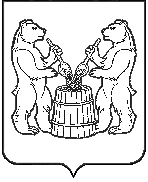 АДМИНИСТРАЦИЯ УСТЬЯНСКОГО МУНИЦИПАЛЬНОГО ОКРУГААРХАНГЕЛЬСКОЙ ОБЛАСТИПОСТАНОВЛЕНИЕот 12 февраля 2024 года № 268р.п. ОктябрьскийО внесении изменений в постановления администрации Устьянского муниципального округа Архангельской области от 27 октября 2023 года № 2540, от 30 января 2024 года № 178Руководствуясь статьями 61-64 Гражданского кодекса Российской Федерации, в связи с кадровыми изменениями в администрации Устьянского муниципального округа, администрация Устьянского муниципального округа Архангельской области ПОСТАНОВЛЯЕТ:1. Внести в постановление администрации Устьянского муниципального округа Архангельской области от 27 октября 2023 года № 2540 «О ликвидации Октябрьского территориального управления администрации Устьянского муниципального округа Архангельской области» следующие изменения:1.1. В пункте 1 слова «в срок до 31 января 2024 года» заменить словами «в срок до 31 марта 2024 года».2. Внести в постановление администрации Устьянского муниципального округа Архангельской области от 30 января 2024 года № 178 «О внесении изменений в состав ликвидационной комиссии Октябрьского территориального управления администрации Устьянского муниципального округа Архангельской области» следующие изменения:2.1. В пункте 2 слова «заявления о ликвидации юридического лица» заменить словами «заявления о государственной регистрации изменений, внесенных в учредительный документ юридического лица, и (или) о внесении изменений в сведения о юридическом лице, содержащиеся в Едином государственном реестре юридических лиц».3. Настоящее постановление подлежит официальному опубликованию.4. Настоящее постановление вступает в силу со дня подписания. Глава Устьянского муниципального округа                                          С.А. Котлов